Évaluation : Vision des objetsAttendu de fin de cycle : Utiliser les propriétés de propagation des signaux. À l’aide des mots de vocabulaires apportés ci-dessus, classer les images ci-dessous dans le tableau donné. 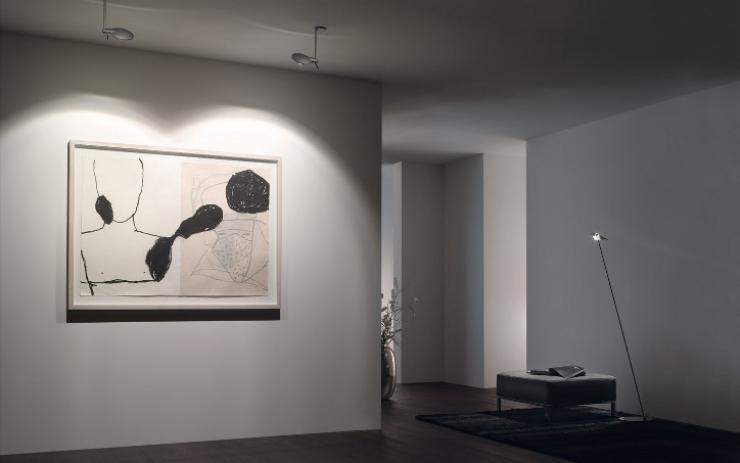 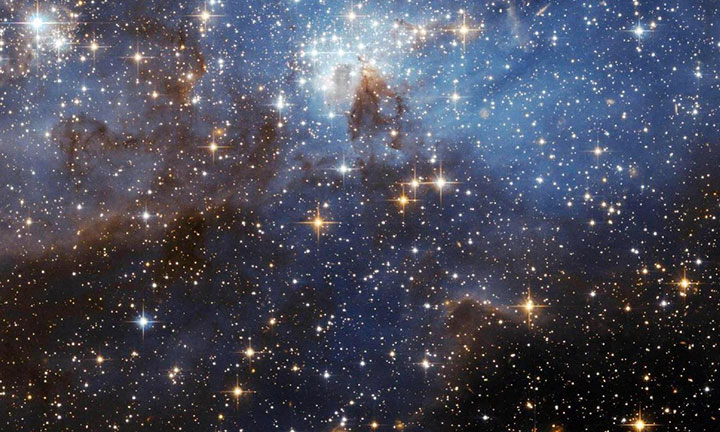 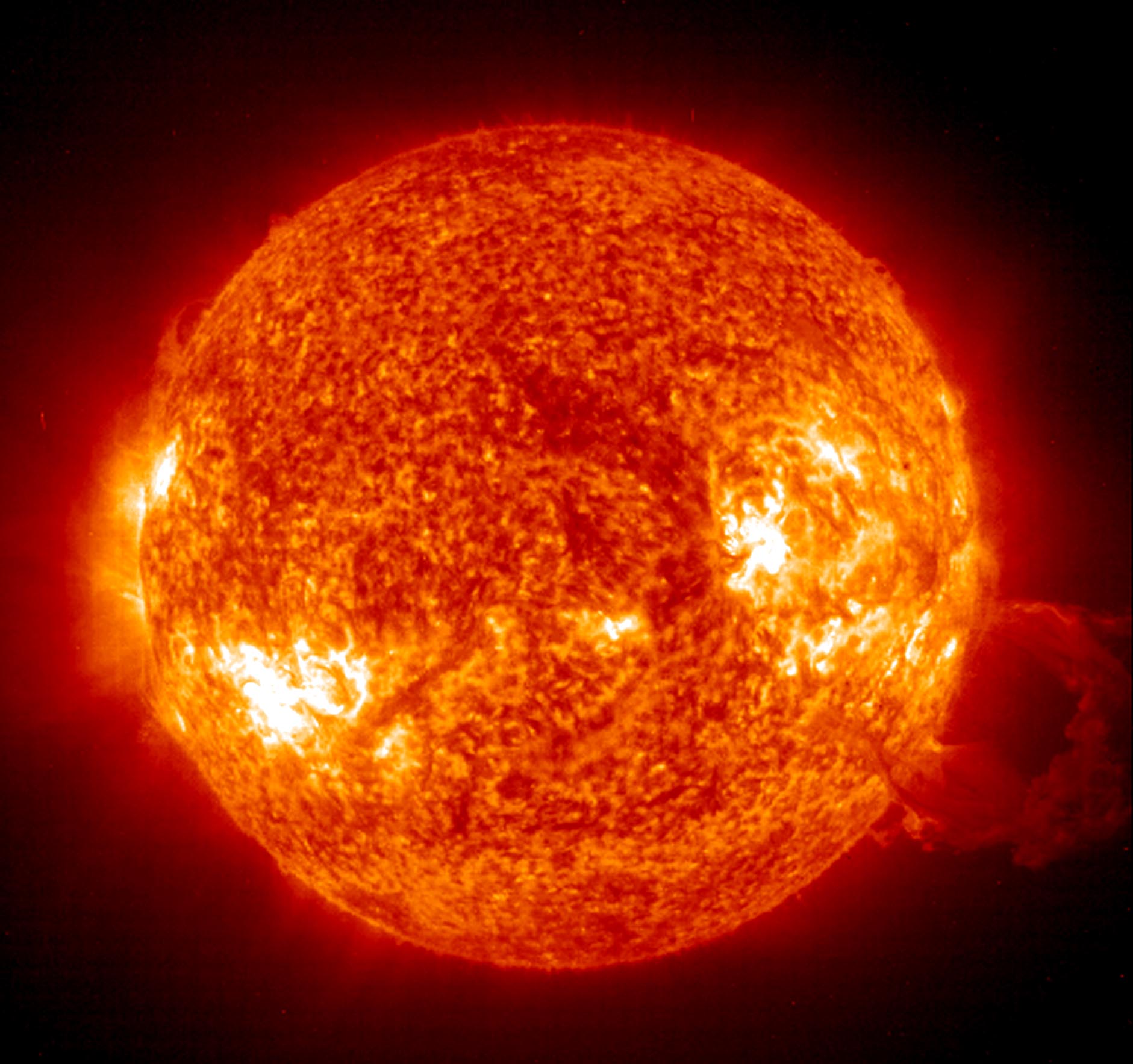 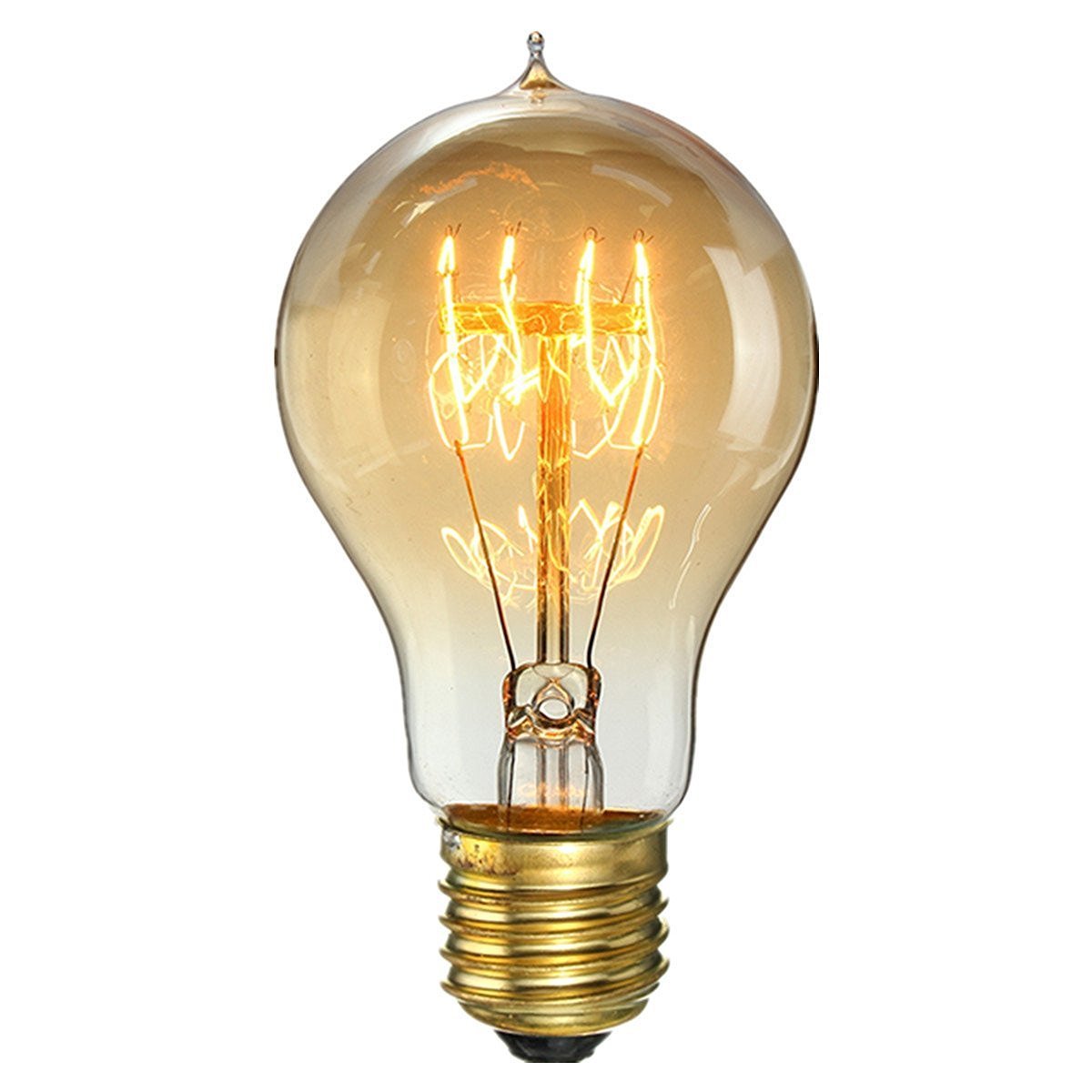 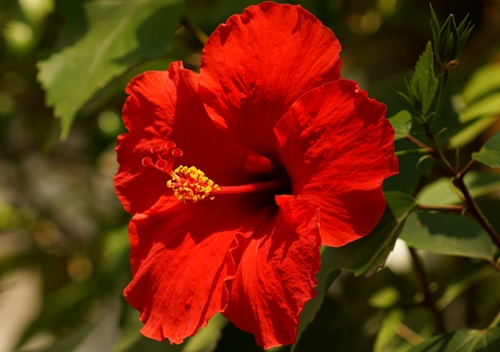 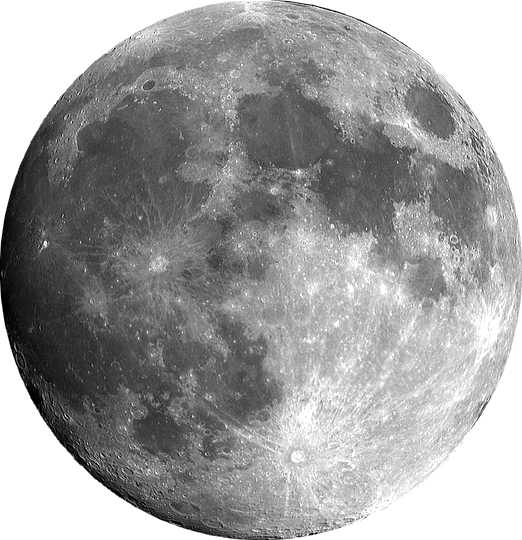 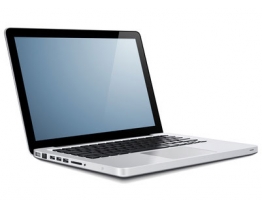 Ci-dessous se trouve différentes situations : compléter ces schémas avec les trajets de la lumière, de l’endroit où ils partent jusqu’à l’endroit où ils arrivent.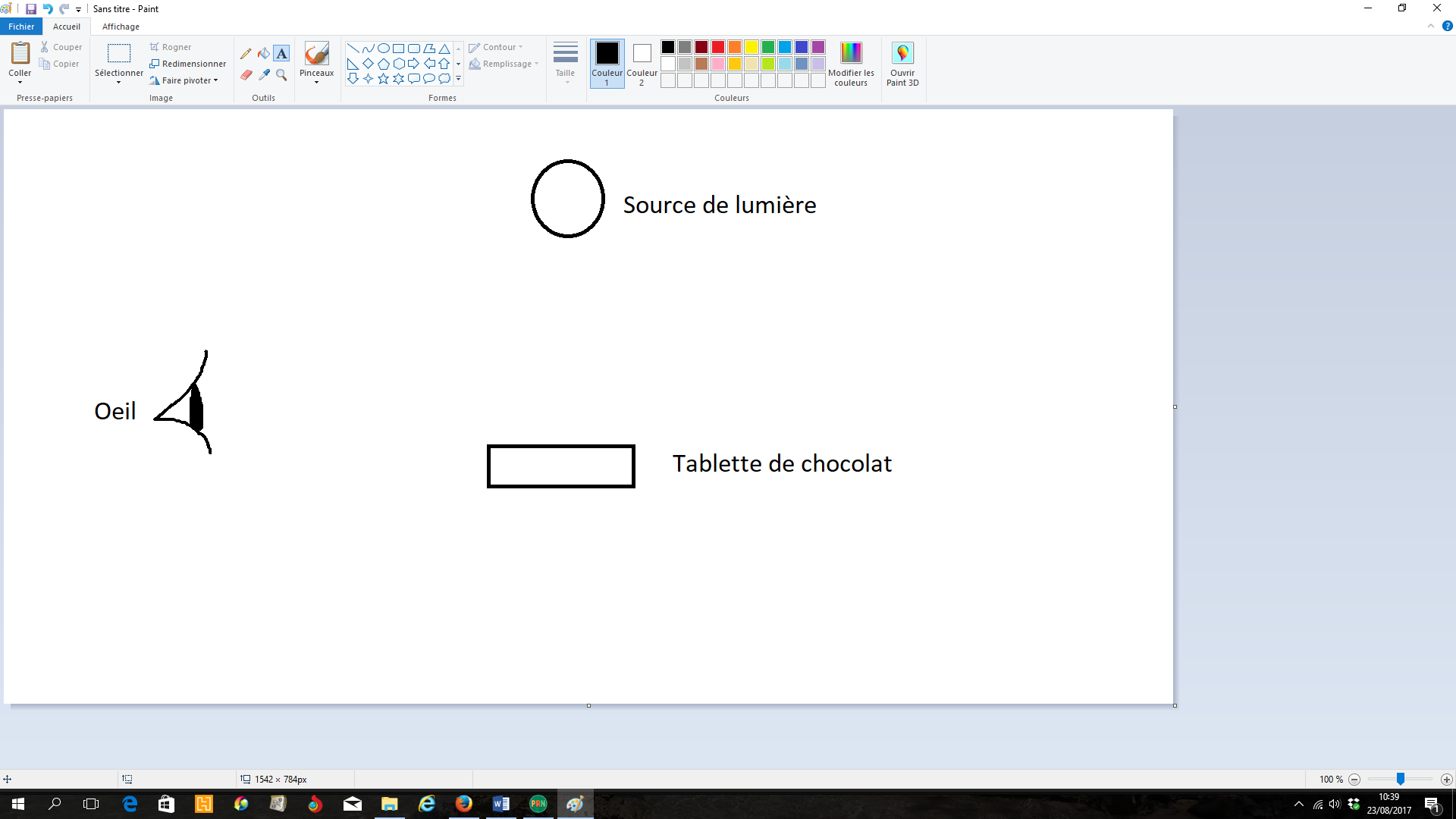 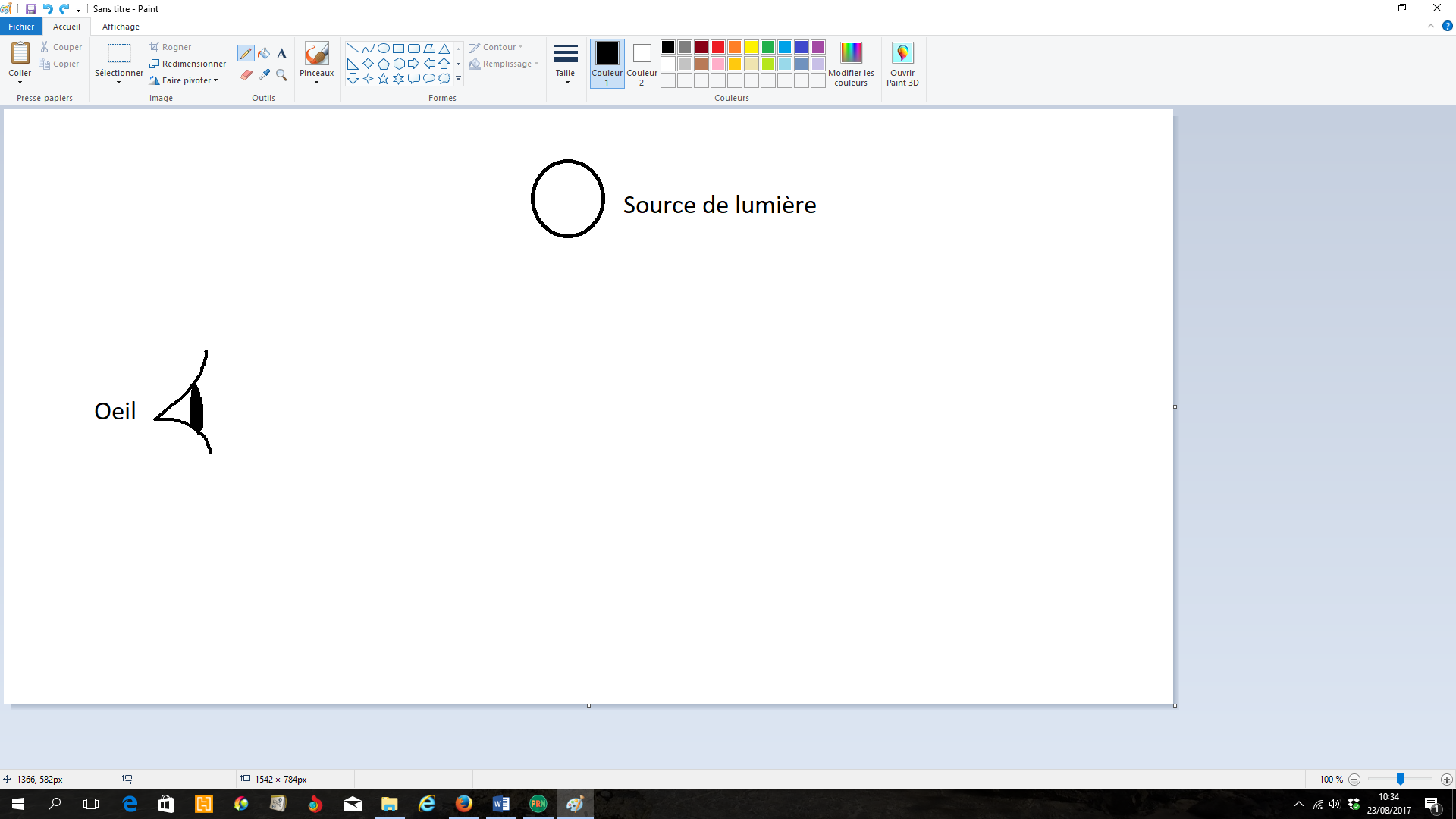 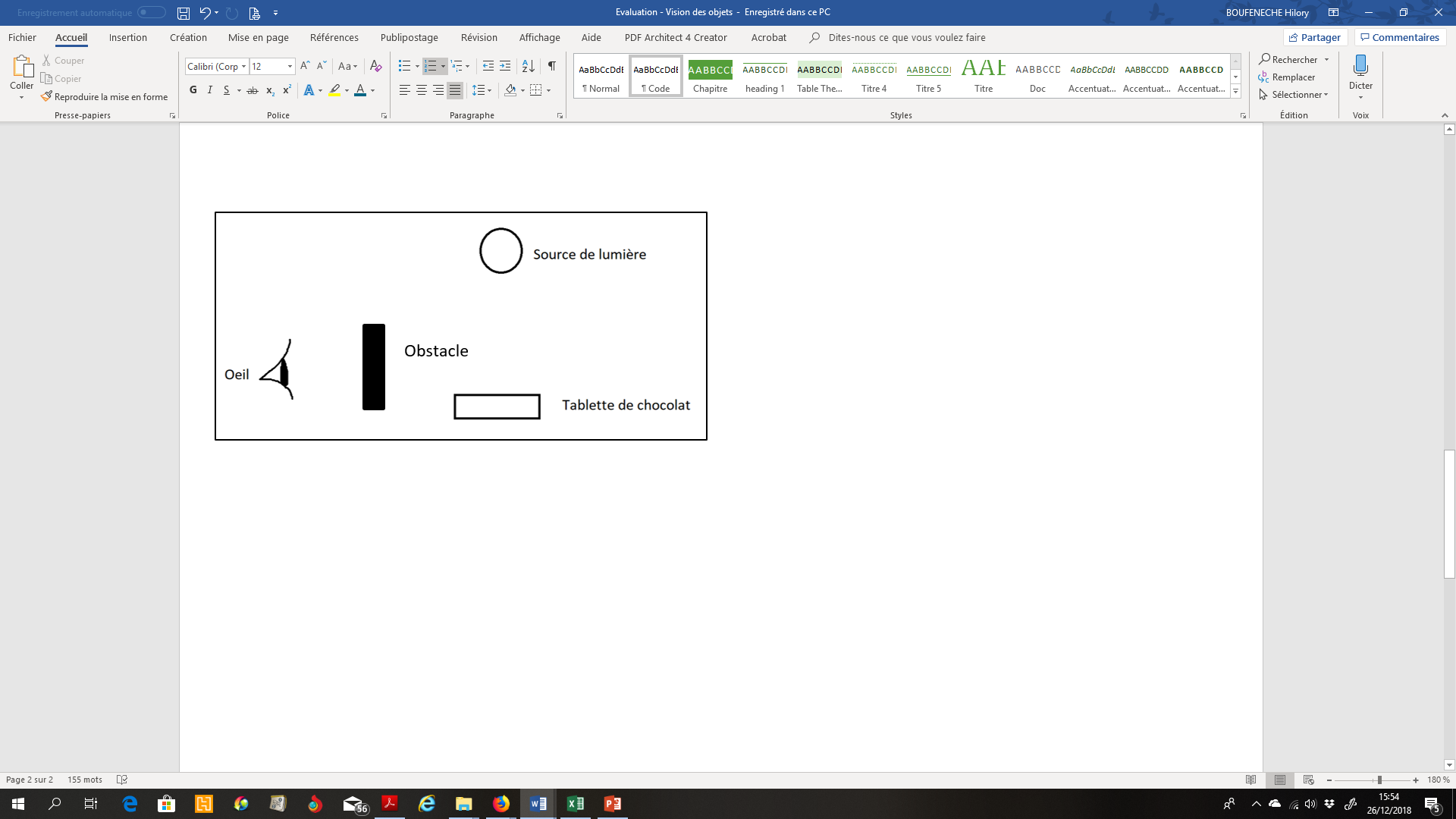 Évaluation : Vision des objetsAttendu de fin de cycle : Utiliser les propriétés de propagation des signaux. À l’aide des mots de vocabulaires apportés ci-dessus, classer les images ci-dessous dans le tableau donné. Ci-dessous se trouve différentes situations : compléter ces schémas avec les trajets de la lumière, de l’endroit où ils partent jusqu’à l’endroit où ils arrivent.ConnaissanceSource, propagation de la lumière et rayon lumineuxSource, propagation de la lumière et rayon lumineuxSource, propagation de la lumière et rayon lumineuxSource, propagation de la lumière et rayon lumineuxSource, propagation de la lumière et rayon lumineuxSource, propagation de la lumière et rayon lumineuxSource, propagation de la lumière et rayon lumineuxCompétenceD41.3 – Modéliser et représenter des phénomènesA+ACESource primaire de lumièreObjet diffusantConnaissanceSource, propagation de la lumière et rayon lumineuxSource, propagation de la lumière et rayon lumineuxSource, propagation de la lumière et rayon lumineuxSource, propagation de la lumière et rayon lumineuxSource, propagation de la lumière et rayon lumineuxSource, propagation de la lumière et rayon lumineuxSource, propagation de la lumière et rayon lumineuxCompétenceD41.3 – Modéliser et représenter des phénomènesA+ACESource primaire de lumièreObjet diffusant